INSTITUTO SUPERIOR “ANTONIO RUIZ DE MONTOYA”Ayacucho 1962 – Tel.: (0376) 4440055 - POSADAS – MISIONES2016  - DIRECCIÓN DE CAPACITACIÓN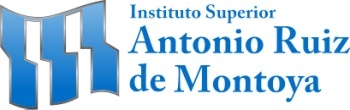 FICHA DE INSCRIPCIÓN:     ACTUALIZACIÓN ACADÉMICA EN EDUCACIÓN INTEGRAL DE LA SEXUALIDADDATOS PERSONALES:Apellido y Nombres:..................................................................................................................................................................................                                                          Tipo y  Nº doc.:........................................................................                             Sexo:     .m (.......)     -    f (........)Fecha de nacimiento: ........./.........../.............   Estado Civil:  Soltero/a (.......) – Casado/a (......) – Viudo/a (......) – Divorciado/a (......)                                         Te: ...............................................................Correo Electrónico:.................................................................................................................Localidad de nacimiento:......................................................................................................................................................CP :......................................Localidad de origen: .............................................................................................................................................................CP:.......................................Obra social:  ....................................................................................................................... Grupo sanguíneo: ................. Factor RH: ....................DOMICILIO PERMANENTE:Calle:............................................................................................................................................................................Nº: ..........................Barrio:................................................................................................................................................................. Mono Block: .................. Escalera: ......................... Piso: ............... Dpto: .............. Localidad:............................................................................................................................. Provincia:......................................................ESTUDIOS:Título docente:..............................................................................................................................................................................................                                                                               Institución que lo otorgó: .............................................................................................................................................................................                               Localidad: ...................................................................................................................................................................................................Fecha de egreso: ........../.........../.............TRABAJOS ACTUALES:Ingreso a la docencia: ........../........../...........Institución: ...................................................................................................................................................................................................                                                                                     Dirección:.....................................................................................................................................................................................................Localidad:.....................................................................................................................................................................................................Cargo:..........................................................................................................................................................................................................Horas:...........................................................................OBSERVACIONES:El alumno del postítulo no tendrá derecho a rendir el examen final  del módulo si adeuda cuotas